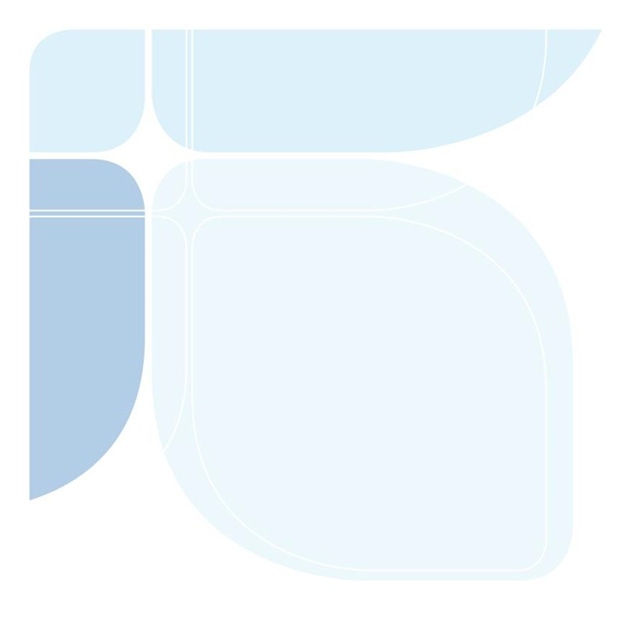 Fuss over a fussy bird -Plains-wanderer habitat protection programApplication Incentives are currently available to individuals, groups and organisations wanting to participate in protecting Plains-wanderer and improving their habitat within the Western region of NSW.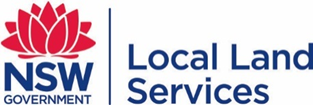 Part A – Self assessment checklistPart B – Applicant detailsDo you believe you have Plains-wanderer habitat on your property? Please refer to the Plains-wanderer Habitat Management manual for information about Plains-wanderer habitat, including a distribution map. Yes		No		  Not sureWhat type of project are you applying for? Habitat Enhancement (boxthorn control)	Predator Management (Fox baiting)Habitat Enhancement (rabbit control)Provide a brief description of your project, including the proposed activities and the size of the area the project would cover. How will your proposed project assist the Plains-wanderer?Why do you want to be involved in the Plains-wanderer project?Part C – Project budget Please provide details of all project costs and attach quotes for items to be purchased.Local Land Services will fund 80 per cent of project costs, capped at $12,000.  Part D – Hazard identification and risk assessmentPlease outline the risks to operators or the environment in undertaking this project. Part E – Applicant declaration	Email:Kerry.wood@lls.nsw.gov.au Post:Western Local Land Services Plains-wanderer ProgramPO Box 307Cobar NSW 2835ItemQuantityCost per item 
(GST excl.)Total cost 
(GST excl.)Quote attached?LLS contribution (80 per cent of total cost, capped at $12,000)Labour        hours$40.00$N/A$$$$$$$$$$$$$$$$Total$$ActivityHazard descriptionLikelihood of risk occurringProposed risk controlsExampleWeed sprayingHerbicide spray drift could affect non-target plants and people/animals.Can occurOnly spray when wind conditions are suitable and according to the label. Always wear appropriate personal protective equipment – gloves, mask, eye protection, long sleeves and pants. Don’t graze paddock until withholding period has expired (x days). 